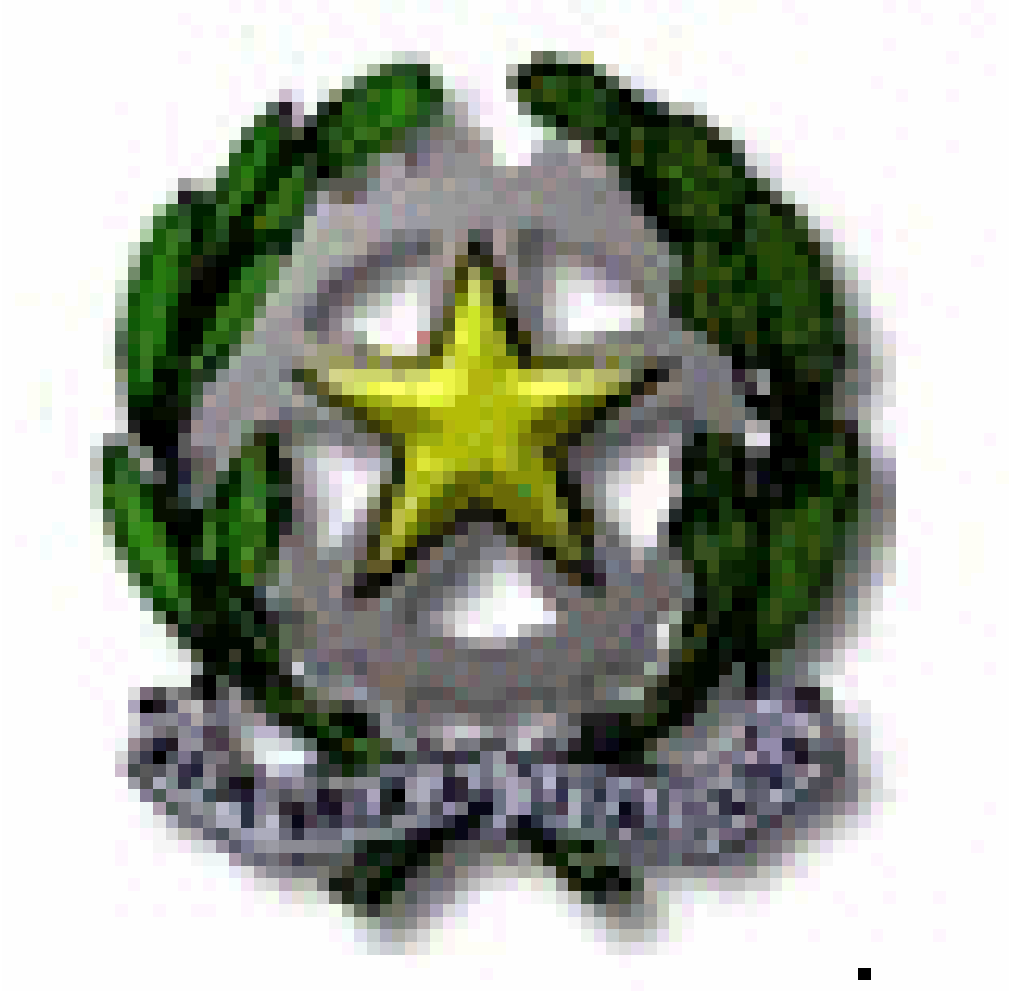 MINISTERO DELLA PUBBLICA ISTRUZIONEIstituto Comprensivo Statale di Goito (MN)Via D. Alighieri, 49 - 46044 Goito (MN)PIANO DIDATTICO PERSONALIZZATOda redigere ogni anno scolastico entro il primo trimestre di scuola.  (LINEE Guida allegate al DM 5669 paragrafo 3.1).Il PDP è uno strumento flessibile, pertanto è auspicabile che vengano previste modifiche nel corso dell’anno scolastico (DM 5669 Art. 5 comma 3. "Le misure di cui al comma 2 [ndr: il contenuto del PDP] devono essere sottoposte periodicamente a monitoraggio per valutarne l'efficacia e il raggiungimento degli obiettivi.")Anno Scolastico 20 /20 La scuola progetta e realizza percorsi didattici specifici per rispondere ai bisogni educativi degli allievi. NORMATIVA DI RIFERIMENTO LEGGE 8 ottobre 2010 , n. 170 “Nuove norme in materia di disturbi specifici di apprendimento in ambito scolastico.” Decreto del Presidente della Repubblica n° 122 del 22 giugno 2009 - Articolo 10 Valutazione degli alunni con difficoltà specifica di apprendimento (DSA).Decreto attuativo   n. 5669 del 12 luglio 2011 con allegate “Linee Guida per il diritto allo studio degli alunni e degli studenti con disturbi specifici di apprendimento”DATI RELATIVI ALL’ALUNNO Cognome e nome: data e luogo di nascita: ,  //classe: DATI DIAGNOSTICI  	redatti da: 	 UONPIA 		privatodiagnosi specialistica redatta dal  dott. reperibile al numero tel data della Diagnosi : //interventi riabilitativi effettuati da   con frequenza nei giorni  con orario specialista/i di riferimento eventuali raccordi fra specialisti ed insegnanti Insegnante referente: Sintesi diagnostica: Punti di forza: Presenza di altri disturbi evolutivi specifici: Classificazione diagnostica ICD10F81.0 – Disturbo specifico della lettura (DISLESSIA)F81.1 – Disturbo specifico della compitazione (DISORTOGRAFIA)F81.2 – Disturbo specifico delle abilità aritmetiche (DISCALCULIA)F81.3 – Disturbi misti delle abilità scolastiche (DISLESSIA – DISORTOGRAFIA – DISGRAFIA – DISCALCULIA )F.81.8 – La DISGRAFIA  può rientrare in questo codice, segnalato come Altri Disturbi Evolutivi delle abilità scolastiche. Nel codice F.81.8 (Altri  Disturbi Evolutivi  delle abilità  scolastiche) può rientrare anche il Disturbo Evolutivo Espressivo della Scrittura che si caratterizza per una significativa discrepanza tra abilità verbali e di performance alla WISC (a scapito delle prime) e rientra nei BES; dal punto di vista  scolastico si caratterizza per esposizioni scritte ed orali sintetiche, poco particolareggiate e talvolta disorganizzate.1. INFORMAZIONI UTILI ALLA STESURA DEL PIANO2. DESCRIZIONE DEL FUNZIONAMENTO DELLE ABILITÀ STRUMENTALI3.  CARATTERISTICHE COMPORTAMENTALI (osservazione attraverso griglia allegata)4. CARATTERISTICHE DEL PROCESSO DI APPRENDIMENTO  (osservazione attraverso griglia allegata)5.	CONSAPEVOLEZZA DA PARTE DELL’ALUNNO DEL PROPRIO MODO DI APPRENDERE(Consapevolezza è conoscere le proprie modalità di apprendimento, i processi e le strategie mentali per lo svolgimento di compiti e applicare consapevolmente comportamenti e strategie operative adeguate al proprio stile cognitivo)  acquisita 			 da rafforzare 			 da sviluppare 6. STRATEGIE UTILIZZATE DALL’ALUNNO NELLO STUDIO (osservazione attraverso griglia allegata)7. INDIVIDUAZIONE DI EVENTUALI MODIFICHE ALL’INTERNO DEGLI OBIETTIVI DISCIPLINARI, STRUMENTI COMPENSATIVI, MISURE DISPENSATIVE, VALUTAZIONE (completare la parte riferita ad eventuali obiettivi disciplinari modificati, strategie e metodologie utilizzate; segnare con una crocetta i punti che si intendono adottare)Il compito primario della scuola è quello di garantire una didattica inclusiva che valorizzi le differenze di tutti. Nella legge 170/10, all’art. 5 si parla di didattica: 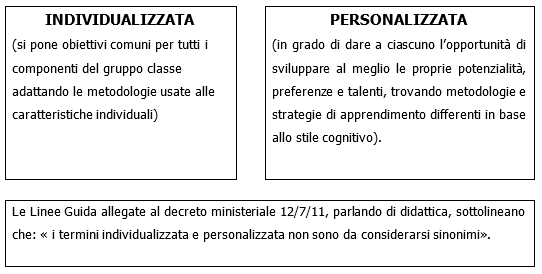 La  Legge  170/2010  richiama  inoltre  le  istituzioni  scolastiche  all’obbligo  di  garantire «l’introduzione  di  strumenti  compensativi,  compresi  i  mezzi  di  apprendimento  alternativi  e  le tecnologie  informatiche,  nonché  misure  dispensative  da  alcune  prestazioni  non  essenziali  ai  fini della qualità dei concetti da apprendere».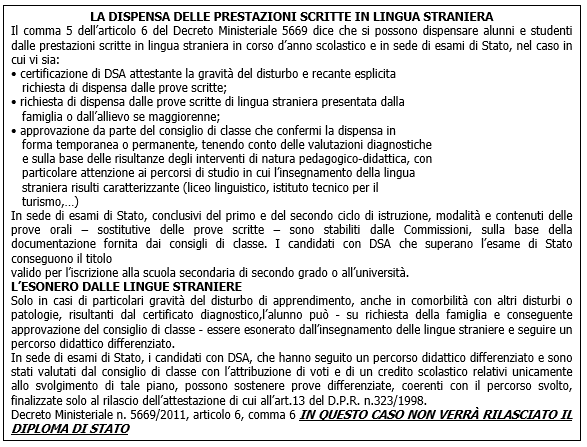 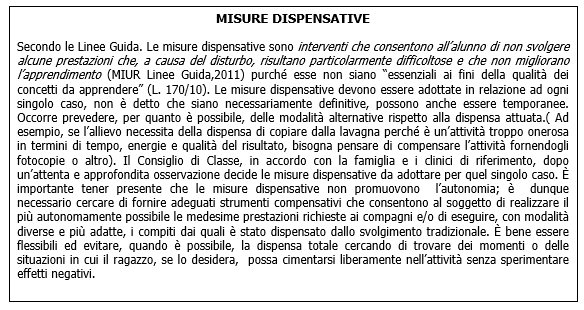 Valutazione in itinere ed eventuali adeguamentiIl  team docente/ il consiglio di classeI genitori: _____________________________			Il Dirigente____________	     _____________________________Data, ___/___/___Informazioni dalla famiglia Informazioni dalla famiglia Aspetti emotivo- affettivo- motivazionali Relazionalità con compagni/adulti (sa relazionarsi/ interagire, partecipa agli scambi comunicativi)  Approccio  agli  impegni  scolastici   (è   autonomo,  necessita di azioni di supporto…)Capacità organizzative (sa gestirsi, sa gestire il materiale  scolastico, sa organizzare un piano di lavoro …)Consapevolezza delle proprie difficoltà: ne parla, le accetta, elude il problema …Informazioni provenienti dall’alunno Informazioni provenienti dall’alunno Informazioni date dall’alunno rispetto al proprio vissuto personale.Informazioni dalla scuolaInformazioni dalla scuolaCaratteristiche percorso didattico pregressoDocumentazione del percorso scolastico pregresso attraverso colloquio e\o informazioni desunte da griglie osservative  ( continuità con ordini o classi precedenti di scuola).Altre osservazioni  Rilevazione delle specifiche difficoltà che l’alunno presenta e dei suoi punti di forza.LETTURADIAGNOSIOSSERVAZIONE(a scuola)LETTURAVelocitàLETTURACorrettezzaLETTURAcomprensioneLETTURApunti di forzaper lo sviluppo delle competenzeSCRITTURAtipologia errori (analisi qualitativa)SCRITTURAProduzione testi:ideazionestesurarevisioneSCRITTURAtratto graficoSCRITTURApunti di forza per lo sviluppo delle competenzeCALCOLOa menteCALCOLOCALCOLOscrittoCALCOLOpunti di forza per lo sviluppo delle competenzeALTRI DISTURBI ASSOCIATIITALIANOITALIANO(EVENTUALI OBIETTIVI DISCIPLINARI MODIFICATI E STRATEGIE UTILIZZATE. METODOLOGIA)(EVENTUALI OBIETTIVI DISCIPLINARI MODIFICATI E STRATEGIE UTILIZZATE. METODOLOGIA)LETTURA/LETTERATURA/ RIFLESSIONE LINGUISTICASTRUMENTI COMPENSATIVIVALIDI ANCHE IN SEDE DI ESAMELETTURA/LETTERATURA/ RIFLESSIONE LINGUISTICAMISURE DISPENSATIVEVALIDE ANCHE IN SEDE DI ESAMElettura “prestata” (insegnanti, coetanei…); lettura attraverso software specifico  + libro testo digitale;lettura delle consegne da parte dell’insegnante;registrazione di sintesi di lezioni;utilizzo di sussidi audiovisivi;scrittura alla lavagna in stampato maiuscolo e con parole chiave;uso del vocabolario multimediale;uso di tabelle dei tempi verbali/ per l’analisi logica/ grammaticale e del periodo;audiolibro (versione audio dei libri di narrativa); lettura a voce alta, a meno che l’alunno  non lo richieda espressamente;non pretendere uno studio mnemonico es: poesie, verbi, regole;studio della grammatica di tipo classificatorio; uso del vocabolario;prendere appunti;SCRITTURASTRUMENTI COMPENSATIVI   VALIDI ANCHE IN SEDE DI ESAMESCRITTURAMISURE DISPENSATIVEVALIDE ANCHE IN SEDE DI ESAME dettatura al registratore;lasciare scrivere in stampato maiuscolo;uso del PC con programmi di videoscrittura con correttore ortografico e software specifico per la lettura (per riascolto parole/frasi);uso smart pen  (dispositivo che registra e collega l’audio al testo scritto);scrittura veloce sotto dettatura;prendere appunti;uso del vocabolario;copiare alle lavagna;compiti a casa adeguati alle effettive possibilità ;MODALITÀ DI VERIFICA VALIDE ANCHE IN SEDE DI ESAMECRITERI DI VALUTAZIONE VALIDI ANCHE IN SEDE DI ESAMEPC + sintesi vocale;vocabolario multimediale;grammatica: esercizi di completamento, cloze, (frasi da completare o integrare), Vero/Falso, Si /No, match risposte multiple, risposte chiuse;uso di mappe concettuali/mentali/schemi (utili per il recupero delle informazioni e per organizzare le conoscenze);comprensione testo: uso colori/numeri /domande poste a fianco del testo per orientare la ricerca della risposta;composizione scritta: utilizzo di schemi/mappe per orientare la scrittura;lasciare tempi più lunghi;suddivisione della verifica in due momenti diversi;verifiche con un minor numero di esercizi; *compensazione con prove orali di compiti scritti;*sono diminuite il numero delle domande e/o esercizi, salvaguardando nel contempo gli obiettivi essenzialisi valuterà il contenuto e non la forma sia nello scritto che nell’orale;non saranno evidenziati e valutati gli errori ortografici e grammaticali;non sarà valutata la lettura strumentale;STORIA / GEOGRAFIASTORIA / GEOGRAFIA( EVENTUALI OBIETTIVI DISCIPLINARI MODIFICATI E STRATEGIE UTILIZZATE. METODOLOGIA)( EVENTUALI OBIETTIVI DISCIPLINARI MODIFICATI E STRATEGIE UTILIZZATE. METODOLOGIA)STRUMENTI COMPENSATIVIVALIDI ANCHE IN SEDE DI ESAMEMISURE DISPENSATIVEVALIDE ANCHE IN SEDE DI ESAMfornire materiale che supporti l'allievo nello studio;registrazione di sintesi di lezioni;smart pen  (dispositivo che registra e collega l’audio al testo scritto);testi scolastici in formato pdf + computer e sintesi vocale;uso di mappe concettuali/mappe mentali/schemi  (utili per il recupero delle informazioni e per organizzare le conoscenze);uso di cartine geografiche e storiche;glossario per archiviare i termini tecnico scientifici;studio mnemonico;prendere appunti;compilazione di cartine mute;MODALITÀ DI VERIFICAVALIDE ANCHE IN SEDE DI ESAMECRITERI DI VALUTAZIONEVALIDI ANCHE IN SEDE DI ESAMEcompensazione con prove orali di compiti scritti;programmare le interrogazioni;concedere tempi più lunghi per la risposta;avvisare dieci minuti prima di interrogare per preparare psicologicamente; verifiche con minori richieste;*suddivisione della verifica in due momenti diversi;esercizi di completamento;cloze (frasi da completare o integrare);Vero/Falso;Sì/No;match risposte multiple;risposte chiuse;interrogazioni orali/scritte con uso di mappe concettuali/mentali/schemi/glossari;…*vengono diminuite il numero delle domande e/o esercizi, salvaguardando nel contempo gli obiettivi essenzialisi valuterà il contenuto e non la forma sia nello scritto che nell’orale;non saranno evidenziati e valutati gli errori ortografici e grammaticali;la verifica scritta può essere compensata oralmente;LINGUA INGLESELINGUA INGLESE( EVENTUALI OBIETTIVI DISCIPLINARI MODIFICATI E STRATEGIE UTILIZZATE. METODOLOGIA)( EVENTUALI OBIETTIVI DISCIPLINARI MODIFICATI E STRATEGIE UTILIZZATE. METODOLOGIA)STRUMENTI COMPENSATIVIVALIDI ANCHE IN SEDE DI ESAMEMISURE DISPENSATIVEVALIDE ANCHE IN SEDE DI ESAMEprivilegiare l’orale;separare comprensione da produzione;usare praticamente e contestualmente la lingua;usare supporti visivi;scrivere in stampato maiuscolo;scrivere al computer con corret. ortogr.;utilizzo sintesi vocale e cd;usare tabelle regole grammaticali, verbi irregolari;uso di prompt (suggeritori) di supporto all’interazione orale e alla produzione scritta;utilizzo dei colori per distinguere le forme grammaticali;uso del dizionario digitale;lettura ad alta voce di testi e dialoghiscrittura sotto dettatura;memorizzazione di dialoghi e testi;improvvisazione di dialoghi senza supporto;risposta immediata a domanda;memorizzazione del paradigma dei verbi irregolari;tipologie di esercizi inadatti e di sicuro insuccesso (trasformazione di frasi e traduzione dall’italiano);copiare dalla lavagna;MODALITÀ DI VERIFICA VALIDE ANCHE IN SEDE DI ESAMECRITERI DI VALUTAZIONE VALIDI ANCHE IN SEDE DI ESAMEverifiche scritte con forma grafica e strutturale facilitante;verifiche con un minor numero di esercizi; *verifiche con esercizi a scelta multipla, vero/falso, completamento;riduzione del numero delle domande aperte;usare il grassetto per evidenziare parole chiave utili alla comprensione di testi e consegne;tempi più lunghi (se l’alunno non ha problemi di attenzione e stancabilità);interrogazioni programmate;prove orali in compensazione alle prove scritte;*sono diminuite il numero delle domande e/o esercizi, salvaguardando nel contempo gli obiettivi essenziali gli errori ortografici vengono indicati ma non valutati;la verifica scritta può essere compensata oralmente;si valuta maggiormente il raggiungimento di obiettivi di globalità ed efficacia comunicativa;la valutazione si attiene maggiormente alle conoscenze e alle competenze piuttosto che alla correttezza formale;II LINGUA : II LINGUA : ( EVENTUALI OBIETTIVI DISCIPLINARI MODIFICATI E STRATEGIE UTILIZZATE. METODOLOGIA)( EVENTUALI OBIETTIVI DISCIPLINARI MODIFICATI E STRATEGIE UTILIZZATE. METODOLOGIA)STRUMENTI COMPENSATIVIVALIDI ANCHE IN SEDE DI ESAMEMISURE DISPENSATIVEVALIDE ANCHE IN SEDE DI ESAMEprivilegiare l’orale;separare comprensione da produzione;usare praticamente e contestualmente la lingua;usare supporti visivi;scrivere in stampato maiuscolo;scrivere al computer con corret. ortogr.;utilizzo sintesi vocale e cd;usare tabelle regole grammaticali, verbi irregolari;uso di prompt (suggeritori) di supporto all’interazione orale e alla produzione scritta;utilizzo dei colori per distinguere le forme grammaticali;uso del dizionario digitale;lettura ad alta voce di testi e dialoghiscrittura sotto dettatura;memorizzazione di dialoghi e testi;improvvisazione di dialoghi senza supporto;risposta immediata a domanda;memorizzazione del paradigma dei verbi irregolari;tipologie di esercizi inadatti e di sicuro insuccesso (trasformazione di frasi e traduzione dall’italiano);copiare dalla lavagna;MODALITÀ DI VERIFICA VALIDE ANCHE IN SEDE DI ESAMECRITERI DI VALUTAZIONE VALIDI ANCHE IN SEDE DI ESAMEverifiche scritte con forma grafica e strutturale facilitante;verifiche con un minor numero di esercizi; *verifiche con esercizi a scelta multipla, vero/falso, completamento;riduzione del numero delle domande aperte;usare il grassetto per evidenziare parole chiave utili alla comprensione di testi e consegne;tempi più lunghi (se l’alunno non ha problemi di attenzione e stancabilità);interrogazioni programmate;prove orali in compensazione alle prove scritte;*sono diminuite il numero delle domande e/o esercizi, salvaguardando nel contempo gli obiettivi essenziali gli errori ortografici vengono indicati ma non valutati;la verifica scritta può essere compensata oralmente;si valuta maggiormente il raggiungimento di obiettivi di globalità ed efficacia comunicativa;la valutazione si attiene maggiormente alle conoscenze e alle competenze piuttosto che alla correttezza formale;MATEMATICAMATEMATICA( EVENTUALI OBIETTIVI DISCIPLINARI MODIFICATI E STRATEGIE UTILIZZATE. METODOLOGIA)( EVENTUALI OBIETTIVI DISCIPLINARI MODIFICATI E STRATEGIE UTILIZZATE. METODOLOGIA)STRUMENTI COMPENSATIVIVALIDI ANCHE IN SEDE DI ESAMEMISURE DISPENSATIVEVALIDE ANCHE IN SEDE DI ESAMEuso della calcolatrice;uso della tavola pitagorica;uso di tavola riassuntiva delle formule matematiche;uso di tavola riassuntiva per le formule geometriche;lettura dell’insegnante o di un compagno del testo del problema; semplificazione del testo del problema;scrittura del testo in stampato maiuscolo; uso della tabella delle misure;uso di mappe mentali;uso di mappe concettuali;uso di schemi;uso del PC;evitare la copiatura dalla lavagna di operazioni / espressioni;studio mnemonico di formule geometriche;studio mnemonico di formule matematiche;MODALITÀ DI VERIFICAVALIDE ANCHE IN SEDE DI ESAMECRITERI DI VALUTAZIONEVALIDI ANCHE IN SEDE DI ESAMEuso della calcolatrice;uso della tavola pitagorica;uso di tavole riassuntive formule matematiche/geometriche;assegnare maggior tempo;riduzione quantità di esercizi;*uso di mappe mentali;uso di mappe concettuali;uso di schemi;uso del PC se la verifica lo richiede;* vengono diminuite il numero delle domande e/o esercizi, salvaguardando nel contempo gli obiettivi essenzialinon saranno evidenziati e valutati gli errori di calcolo;non verranno valutate imprecisioni nell’uso della tterminologia specifica della matematica;SCIENZE SCIENZE ( EVENTUALI OBIETTIVI DISCIPLINARI MODIFICATI E STRATEGIE UTILIZZATE. METODOLOGIA)( EVENTUALI OBIETTIVI DISCIPLINARI MODIFICATI E STRATEGIE UTILIZZATE. METODOLOGIA)STRUMENTI COMPENSATIVIVALIDI ANCHE IN SEDE DI ESAMEMISURE DISPENSATIVEVALIDE ANCHE IN SEDE DI ESAMEfornire materiale che supporti l'allievo nello studio;registrazione di sintesi di lezioni;smart pen  (dispositivo che registra e collega l’audio al testo scritto);testi scolastici in formato pdf + computer e sintesi vocale;uso di mappe concettuali/mappe; mentali/schemi  (utili per il recupero delle informazioni e per organizzare le conoscenze);uso di cartine geografiche e storiche;glossario per archiviare i termini tecnico scientifici;studio mnemonico;prendere appunti;MODALITÀ DI VERIFICAVALIDE ANCHE IN SEDE DI ESAMECRITERI DI VALUTAZIONEVALIDI ANCHE IN SEDE DI ESAMEcompensazione con prove orali di compiti scritti;programmare le interrogazioni;concedere tempi più lunghi per la risposta;avvisare dieci minuti prima di interrogare per preparare psicologicamente;verifiche con minori richieste;*suddivisione della verifica in due momenti diversi;esercizi di completamento;cloze (frasi da completare o integrare);Vero/Falso;Sì/No;match risposte multiple;risposte chiuse;interrogazioni orali/scritte con uso di mappe concettuali/mentali/schemi/glossari;*vengono diminuite il numero delle domande e/o esercizi, salvaguardando nel contempo gli obiettivi essenzialisi valuterà il contenuto e non la forma sia nello scritto che nell’orale;non saranno evidenziati e valutati gli errori ortografici e grammaticali;la verifica scritta può essere compensata oralmente;MUSICAMUSICA( EVENTUALI OBIETTIVI DISCIPLINARI MODIFICATI E STRATEGIE UTILIZZATE. METODOLOGIA)( EVENTUALI OBIETTIVI DISCIPLINARI MODIFICATI E STRATEGIE UTILIZZATE. METODOLOGIA)STRUMENTI COMPENSATIVIVALIDI ANCHE IN SEDE DI ESAMEMISURE DISPENSATIVEVALIDE ANCHE IN SEDE DI ESAMEscrivere accanto alla nota il nome;assegnare ad ogni nota un colore diverso con relativa legenda;scrivere le note;leggere le note senza il nome;studio mnemonico;MODALITÀ DI VERIFICAVALIDE ANCHE IN SEDE DI ESAMECRITERI DI VALUTAZIONEVALIDI ANCHE IN SEDE DI ESAMEsi valuterà il contenuto e non la forma sia nello scritto che nell’orale non saranno evidenziati e valutati gli errori ortografici e grammaticalila verifica scritta può essere compensata oralmente…ARTE E IMMAGINEARTE E IMMAGINE ( EVENTUALI OBIETTIVI DISCIPLINARI MODIFICATI E STRATEGIE UTILIZZATE. METODOLOGIA) ( EVENTUALI OBIETTIVI DISCIPLINARI MODIFICATI E STRATEGIE UTILIZZATE. METODOLOGIA)STRUMENTI COMPENSATIVIVALIDI ANCHE IN SEDE DI ESAMEMISURE DISPENSATIVEVALIDE ANCHE IN SEDE DI ESAMEinterrogazioni senza preavviso;studio mnemonico;prendere appunti;attività ad alta componente grafo – spaziale;MODALITÀ DI VERIFICAVALIDE ANCHE IN SEDE DI ESAMECRITERI DI VALUTAZIONEVALIDI ANCHE IN SEDE DI ESAMEprogrammare le interrogazioni;si valuterà il contenuto e non la forma sia nello scritto che nell’orale;non saranno evidenziati e valutati gli errori ortografici e grammaticali;la verifica scritta può essere compensata oralmente;EDUCAZIONE FISICAEDUCAZIONE FISICA ( EVENTUALI OBIETTIVI DISCIPLINARI MODIFICATI E STRATEGIE UTILIZZATE. METODOLOGIA) ( EVENTUALI OBIETTIVI DISCIPLINARI MODIFICATI E STRATEGIE UTILIZZATE. METODOLOGIA)STRUMENTI COMPENSATIVIVALIDI ANCHE IN SEDE DI ESAMEMISURE DISPENSATIVEVALIDE ANCHE IN SEDE DI ESAMEMODALITÀ DI VERIFICAVALIDE ANCHE IN SEDE DI ESAMECRITERI DI VALUTAZIONEVALIDI ANCHE IN SEDE DI ESAMETECNOLOGIATECNOLOGIA ( EVENTUALI OBIETTIVI DISCIPLINARI MODIFICATI E STRATEGIE UTILIZZATE. METODOLOGIA) ( EVENTUALI OBIETTIVI DISCIPLINARI MODIFICATI E STRATEGIE UTILIZZATE. METODOLOGIA)STRUMENTI COMPENSATIVIVALIDI ANCHE IN SEDE DI ESAMEMISURE DISPENSATIVEVALIDE ANCHE IN SEDE DI ESAME usare supporti visivi per il recupero del lessico;concedere tempi più lunghi per la risposta;avvisare dieci minuti prima di interrogare per preparare psicologicamente;uso di mappe concettuali/schem;i…interrogazioni senza preavviso;studio mnemonico;prendere appunti;attività ad alta componente grafo – spaziale;…MODALITÀ DI VERIFICAVALIDE ANCHE IN SEDE DI ESAMECRITERI DI VALUTAZIONEVALIDI ANCHE IN SEDE DI ESAMEprogrammare le interrogazioni;interrogazioni orali con uso di mappe concettuali/mentali/schemi;esercizi di completamento;close (frasi da completare o integrare);Vero/Falso;Sì/No;match risposte multiple;risposte chiuse;interrogazioni orali con uso di mappe concettuali/mentali/schemi;si valuterà il contenuto e non la forma sia nello scritto che nell’orale;non saranno evidenziati e valutati gli errori ortografici e grammaticali;la verifica scritta può essere compensata oralmente;INSEGNAMENTO RELIGIONE CATTOLICAINSEGNAMENTO RELIGIONE CATTOLICA( EVENTUALI OBIETTIVI DISCIPLINARI MODIFICATI E STRATEGIE UTILIZZATE. METODOLOGIA)( EVENTUALI OBIETTIVI DISCIPLINARI MODIFICATI E STRATEGIE UTILIZZATE. METODOLOGIA)STRUMENTI COMPENSATIVIVALIDI ANCHE IN SEDE DI ESAMEMISURE DISPENSATIVEVALIDE ANCHE IN SEDE DI ESAMEinterrogazioni senza preavviso;studio mnemonico;prendere appunti;MODALITÀ DI VERIFICAVALIDE ANCHE IN SEDE DI ESAMECRITERI DI VALUTAZIONEVALIDI ANCHE IN SEDE DI ESAMEsi valuterà il contenuto e non la forma sia nello scritto che nell’orale;non saranno evidenziati e valutati gli errori ortografici e grammaticali;la verifica scritta può essere compensata oralmente;METODOLOGIA DIDATTICAutilizzare una metodologia di lavoro  in coppia o in gruppo eterogeneo per favorire il processo di inclusione dell’alunno nella classe e l’utilizzo appropriato degli strumenti compensativi e delle misure dispensative;usare più canali sensoriali nel momento delle spiegazioni;controllare che i compiti siano scritti correttamente sul diario;verificare la comprensione delle consegne orali e scritte;incoraggiare l’apprendimento collaborativo favorendo le attività in piccoli gruppi;predisporre azioni di  tutoraggio;sostenere e promuovere un approccio strategico nello studio utilizzando mediatorididattici facilitanti l’apprendimento (immagini, mappe …);insegnare l’uso di dispositivi extratestuali per lo studio (titolo, paragrafi, immagini,…);sollecitare collegamenti fra le nuove informazioni e quelle già acquisite ogni volta che si inizia un nuovo argomento di studio;promuovere inferenze, integrazioni e collegamenti tra le conoscenze e le discipline; dividere gli obiettivi di un compito in “sotto obiettivi”;offrire anticipatamente schemi grafici relativi all’argomento di studio, per orientare l’alunno nella discriminazione delle informazioni essenziali; privilegiare l’apprendimento esperienziale e laboratoriale “per favorire l’operatività e allo stesso tempo il dialogo, la riflessione su quello che si fa”; sviluppare processi di autovalutazione e autocontrollo delle strategie di apprendimento negli alunni;PATTO CON LA FAMIGLIA/STUDENTESi concordano:i compiti a casale modalità di aiuto: chi, come, per quanto tempo, per quali attività/disciplinegli strumenti compensativi utilizzati a casale dispensela riduzione di compitile interrogazionidatadisciplinaAdeguamenti condivisi con  la famigliaDISCIPLINAFIRMAItalianoStoria/ geografiaMatematica e scienzeIngleseII lingua stranieraTecnologiaArte e immagineMusicaReligioneScienze motorie